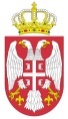 РЕПУБЛИКА СРБИЈАОПШТИНА ЋУПРИЈАОПШТИНСКА УПРАВАКомисија за јавну набавку мале вредности услуге измене и допуне Плана детаљне регулације „ Индустријски парк Добричево “Брoj: 404-5-6/2020-04Дана: 04.06.2020. годинеПРЕДМЕТ: Додатне информације/појашњења у вези конкурсне документације за јавну набавку мале вредности услуге измене и допуне Плана детаљне регулације „ Индустријски парк Добричево “Потенцијални понуђач је дана 03.06.2020. године путем e-mail на адреси наручиоца nabavke@cuprija.rs поставио питање у вези јавне набавке мале вредности услуге измене и допуне Плана детаљне регулације „ Индустријски парк Добричево “Поштовани, достављамо питања у вези конкурсне документације за ЈН бр. 404-5-6/2020-4. Питања1. Наведено је да је обавеза обрађивача израда и овера топографског плана у смислу ажурирања постојећих топографских планова, са доснимавањем. У ком проценту или којој површини је потребно доснимавање терена и ажурирање подлоге? 2. Наведено је да је изменом плана потребно дефинисати саобраћјану матрицу - дефинисати регулациону ширину улица, тротоаре, пешачке стазе, стационарни саобраћај-паркинге и манипулативне просторе. На шта се тачно одоси термин манипулативни простори? Јер манипулативни простори су претежно део површина осталих намена и не решавају се ПДР када су у оквиру друге намене. 3. Поред наведених измена које треба извршити у Измени и допуни ПДР, наведено је и: „Извршити измену, исправку или допуну и свега осталог што се у оквиру јавног увида и у току израде Измена и допуна Плана покаже потребним“. Да ли се измена и допуна свега осталог односи на границу која је дефинисана у конкурсној документацији (50 ха) или на границу основног плана који се мења? 4. У којој форми је доступан дигитални облик Плана детаљне регулације који се мења (pdf. tif. dwg…..)? 5. Која је процењена вредност јавне набавке? Одговори1.Postoji topografski plan izradjen samo za potrebe ispitivanja i istrazivanja uslova terena zbog interesovanja potencijalnih investitora. Potreban je detaljniji za potrebe izrade ID PGR u povrsini obuhvata gde je okvirna granica oko 50 ha sa mogucnoscu povecanja nacrtom plana do konacne granice obuhvata.2.Izbaciti iz projektnog zadatka termin "manipulativni prostori" kao suvisan i nepotreban. 3.Ne odnosi se na granicu osnovnog PGR vec na okvirnu granicu obuhvata ID PGR oko 50 ha  sa mogucnoscu povecanja nacrtom plana do konacne granice obuhvata ID PGR.4.dwg i pdf5.Procenjena vrednost predmetne nabavke 166.667 dinara bez Pdv -a